Приложение №3Погрузчик Yale GDP30ТК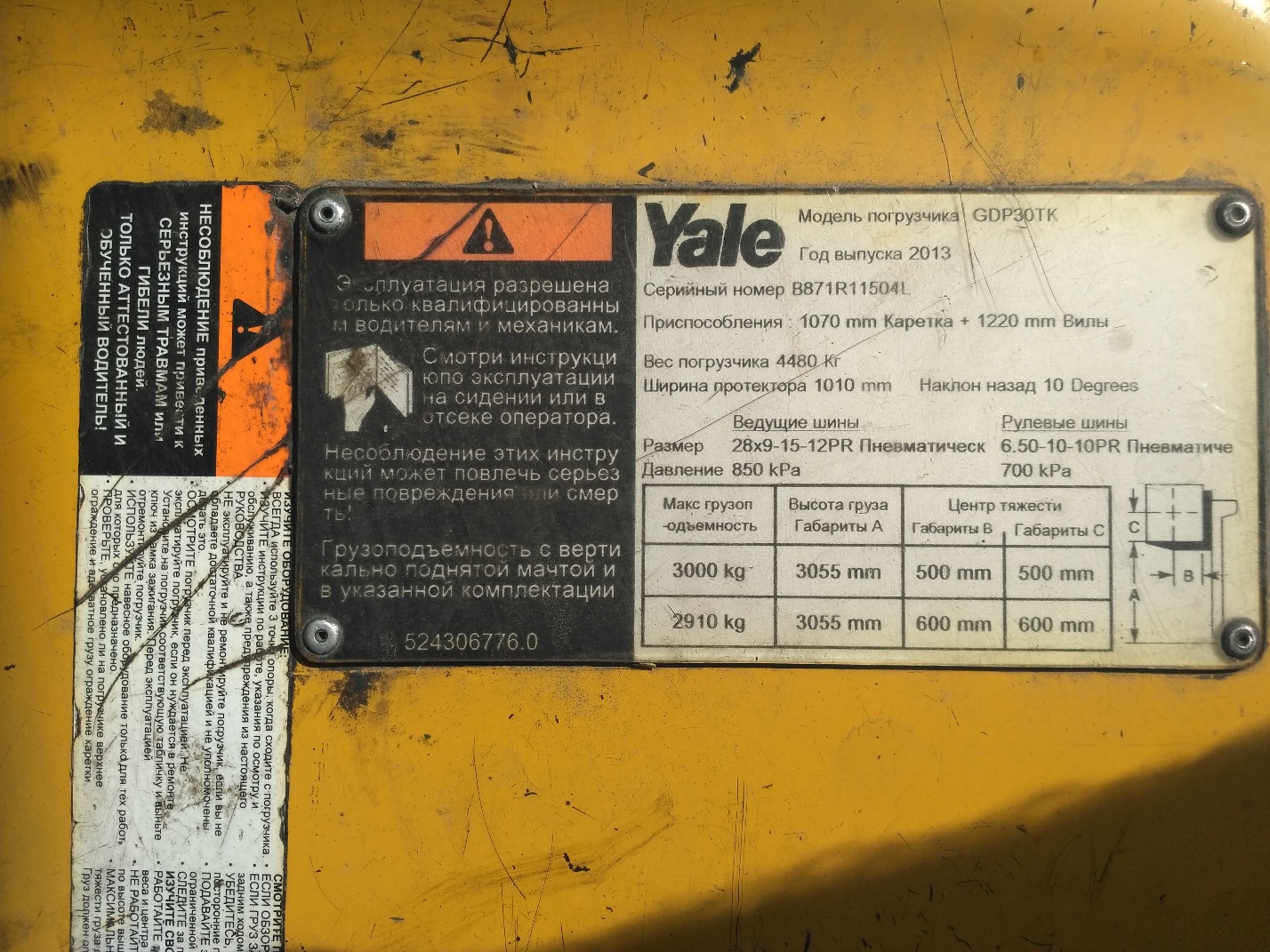 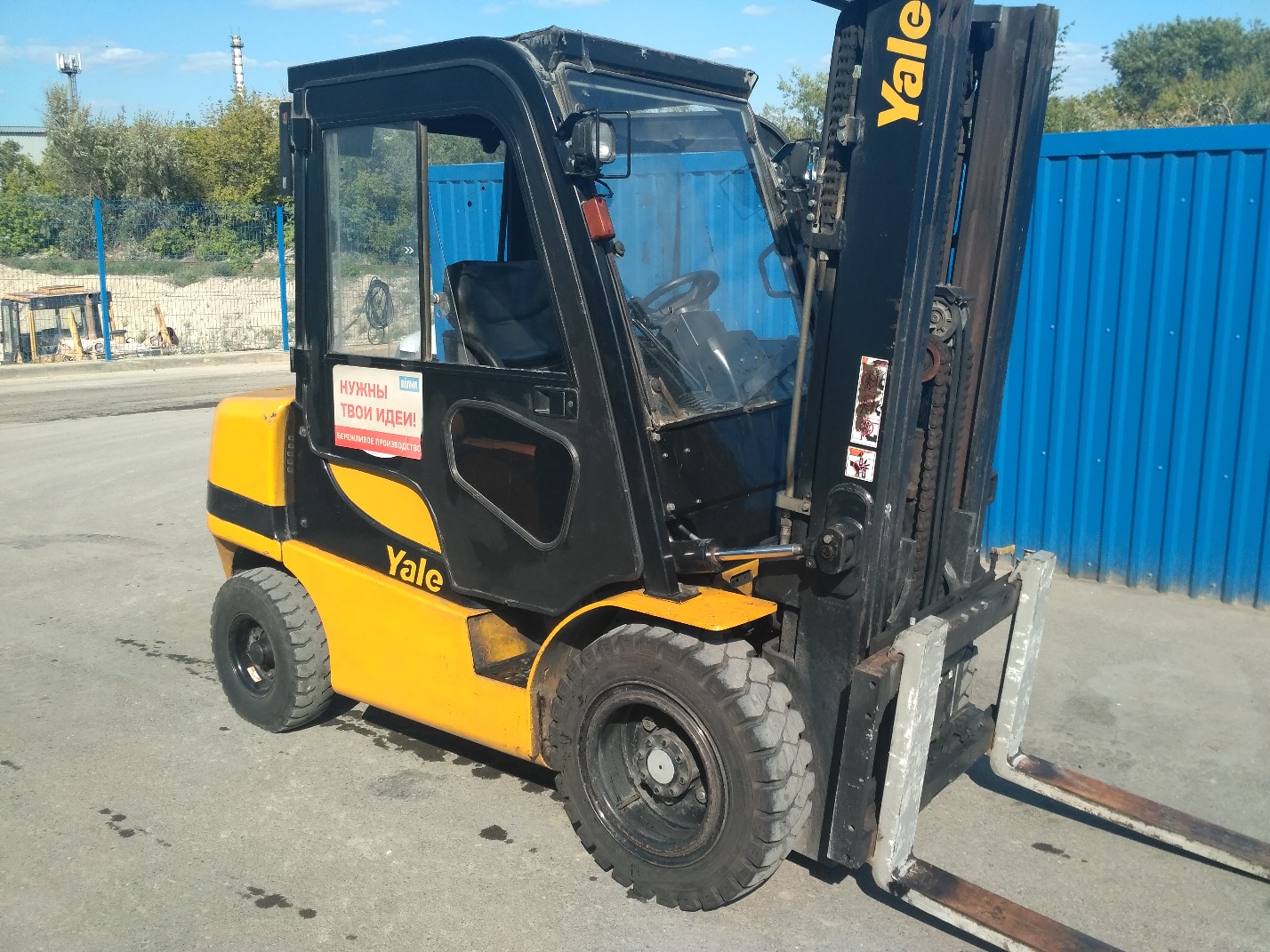 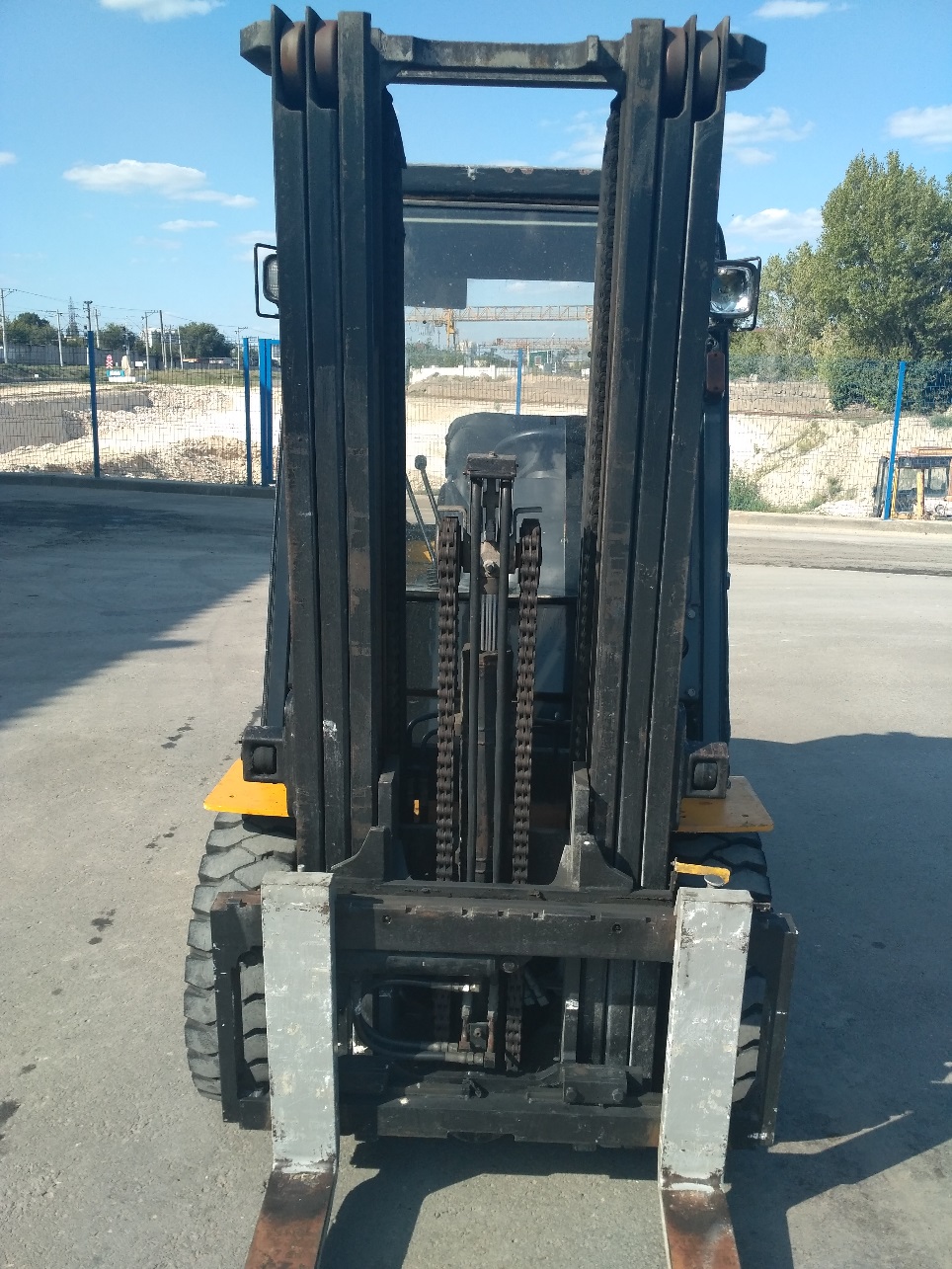 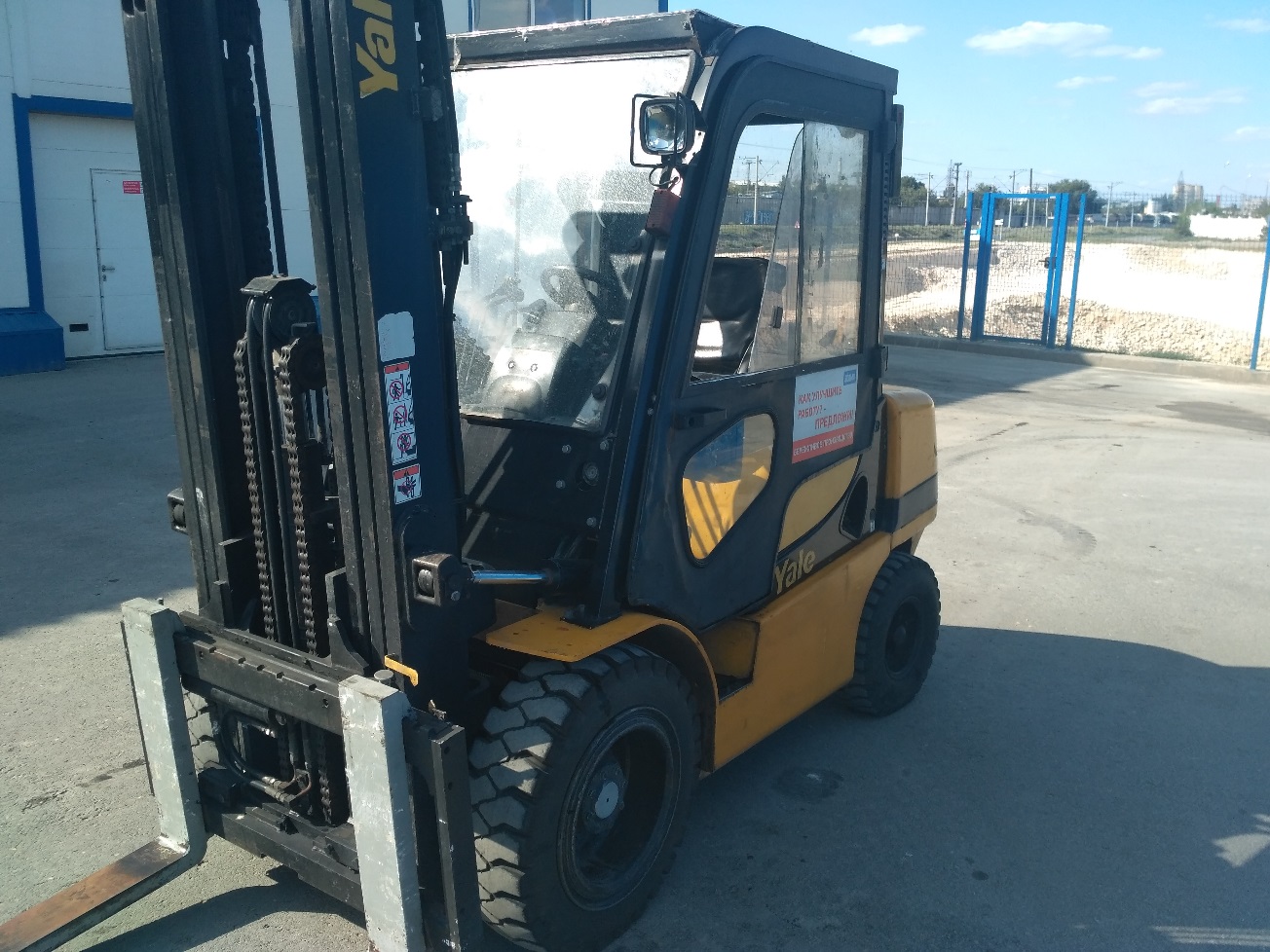 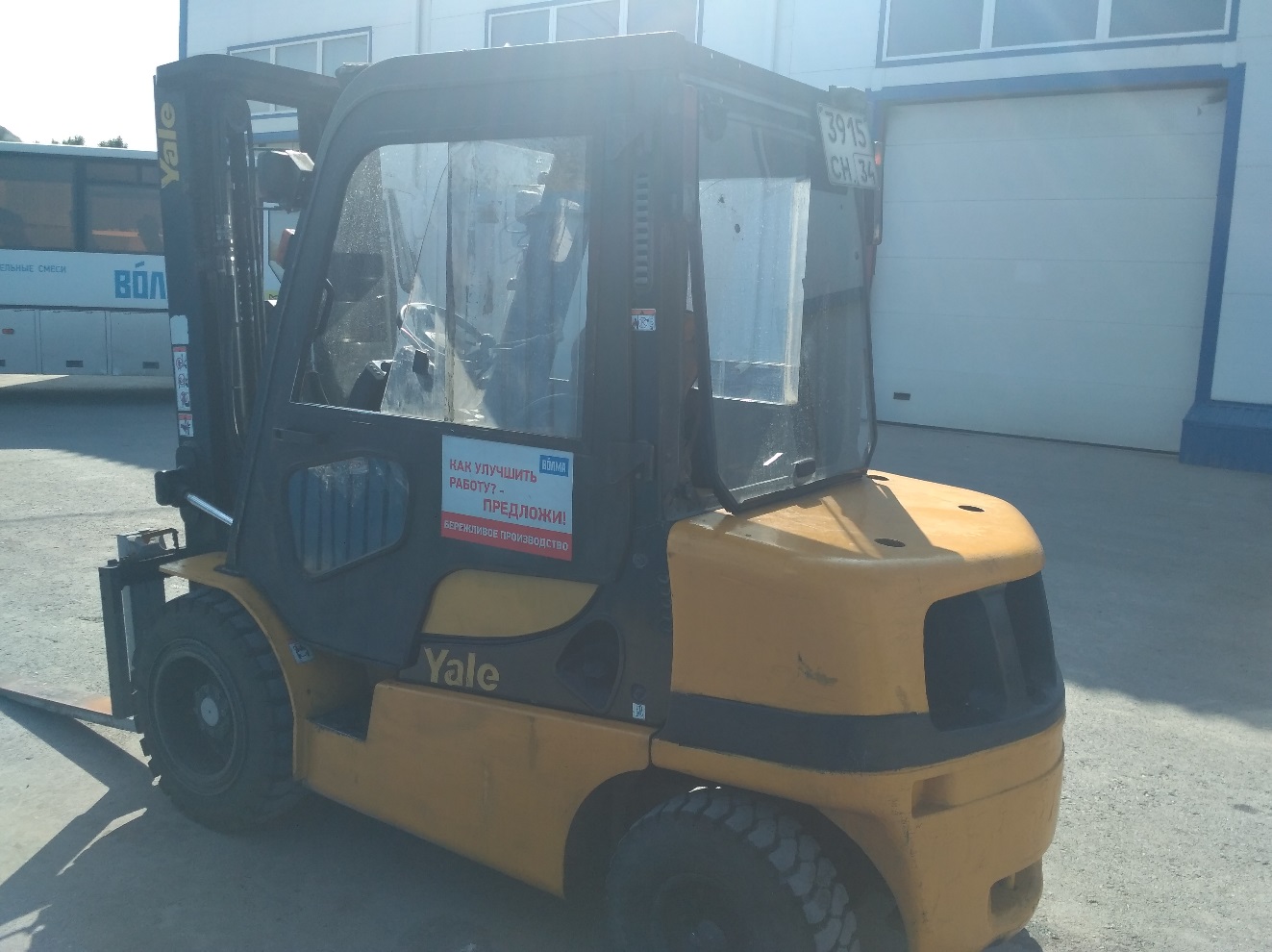 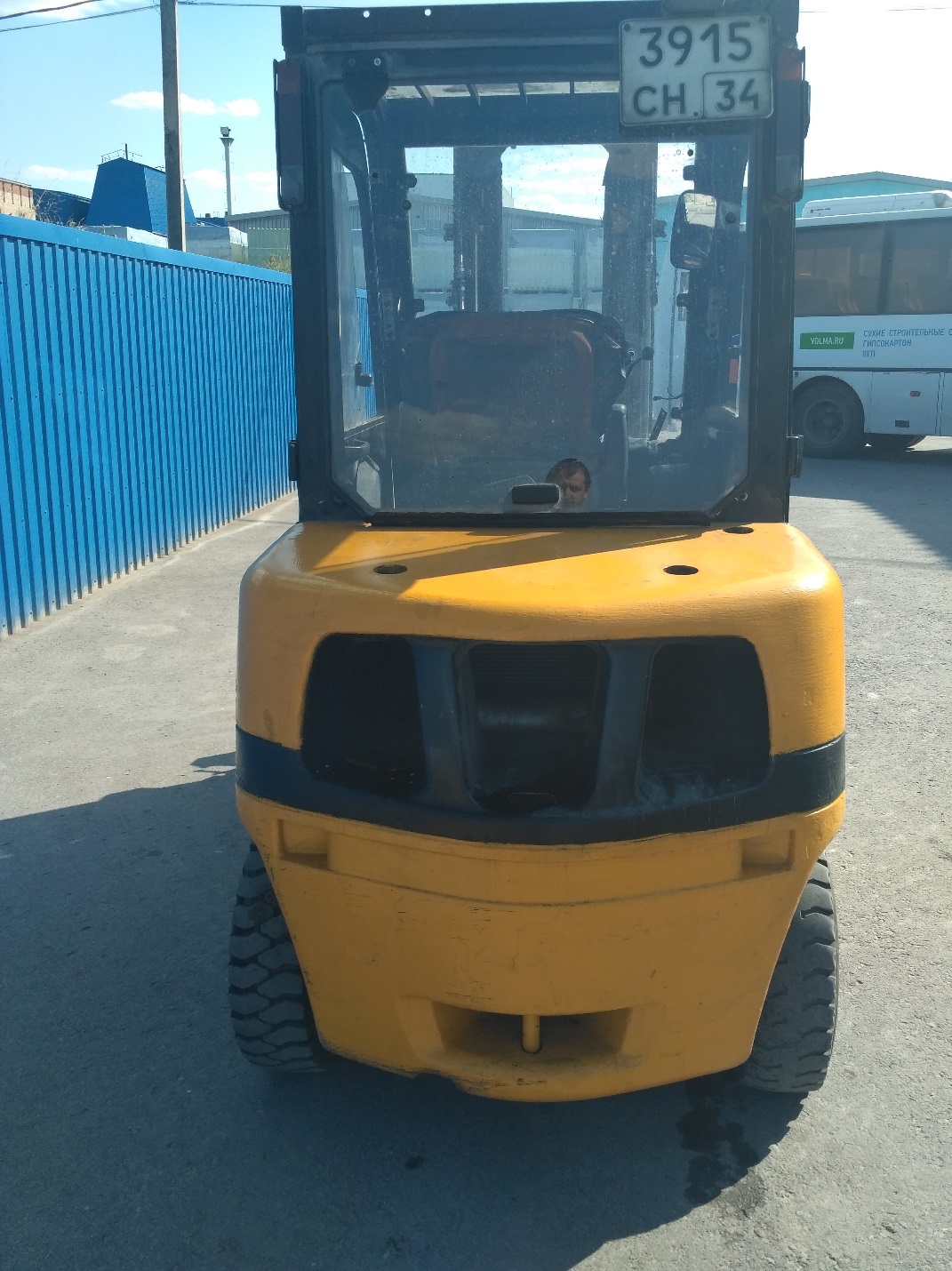 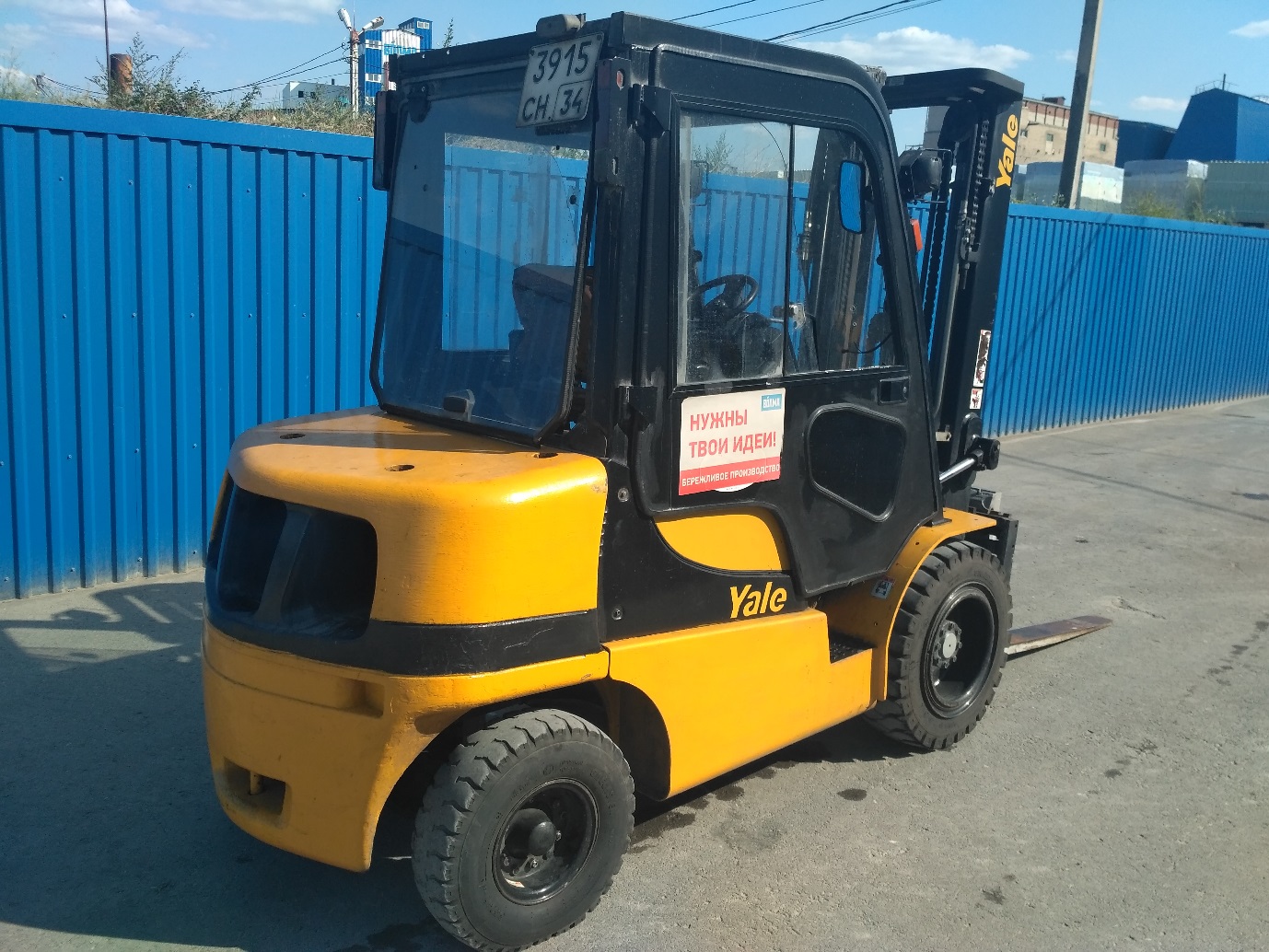 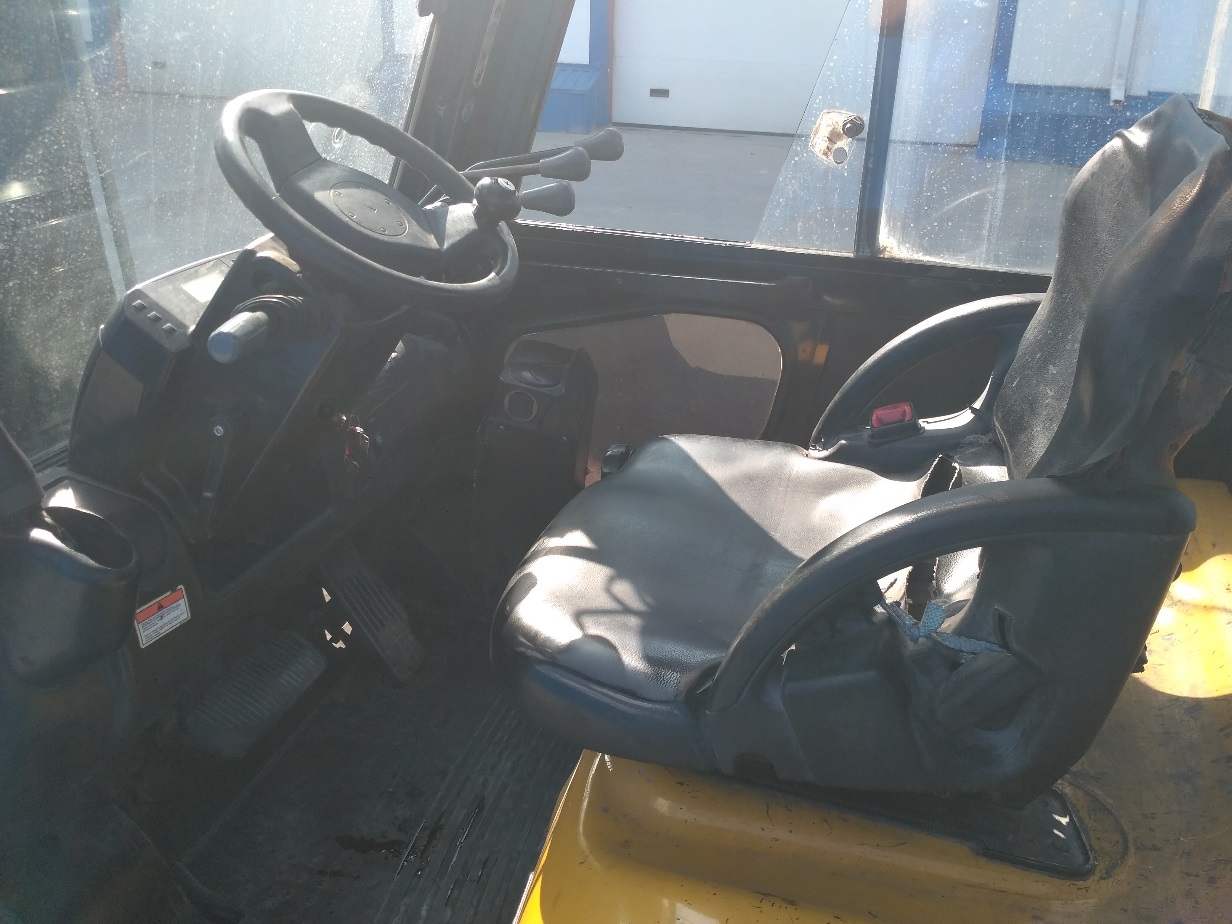 Наработка м/ч28550Грузоподъёмность, т3ТопливоДизельДлина вил (мм)1200Высота мачты (мм)3000Боковое смешение кареткиВстроенное (заводское)ШиныПневматическиеДополнительное оборудованиеКабина стальная с отопителемТип мачтыСекционная с цилиндром свободного хода, (вагонный тип)Год выпуска2013гСостояниеУдовлетворительное рабочее